GEMEINDEGUTSAGRARGEMEINSCHAFT EHRWALD – OBERDORFA-6632 EHRWALD, Kirchplatz 1E I N L A D U N G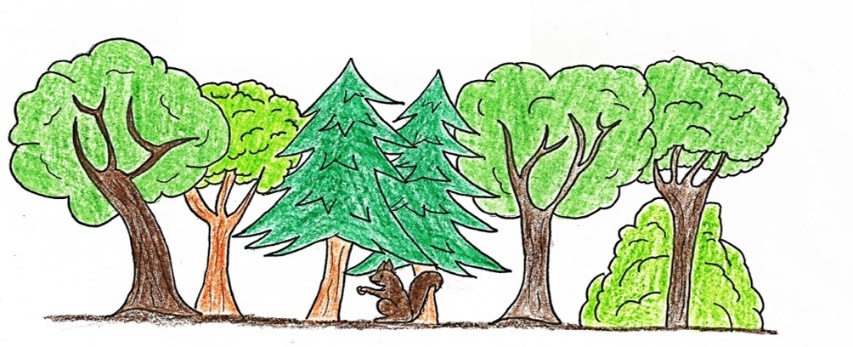 zum Rechen im Lärchenwald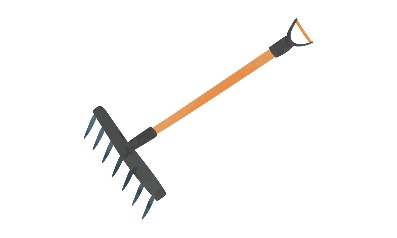 Die Gemeindegutsagrargemeinschaft Ehrwald-Oberdorflädt alle Vereine und Naturfreunde herzlich ein.Um den Lärchenwald als Naherholungsgebiet und den Weidebetrieb aufrecht zu halten, benötigen wir Eure Mithilfe. Informationen zur Entschädigung bzw. für Terminvereinbarungenbitte um Kontaktaufnahme mit Obmann Herbert Wilhelmunter +43 664 730 11 473Mitzubringen ist ein Heurechen oder eine Gabel. Es gibt auch Rechen vor Ort.Die Gemeindegutsagrargemeinschaft Ehrwald Oberdorf bedankt sich im Voraus.GEMEINDEGUTSAGRARGEMEINSCHAFTEHRWALD-OBERDORFDer Substanzverwalter					ObmannDaniel Wilhelm						Herbert Wilhelm